«Детям о насекомых».Подготовила: Горбунова О.К.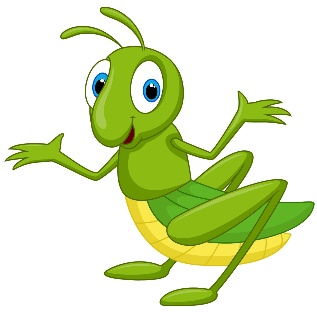 С малых лет мы знакомим детей с окружающей нас природой, которая дарит нам красоту и восхищает нас в любое время года. Во время прогулок и отдыхать на природе мы не перестаём восхищаться увиденным и передаём свои чувства и мысли своим детям. Знакомим со всеми явлениями природы, её составляющими частями.Можно рассказать детям о том, как передвигаются насекомые. Они умеют ползать, ходить, летать, плавать, прыгать и бегать, некоторые даже могут ползать вниз головой. Питание насекомых составляют зелёные листья, стебли и молодые побеги растений. Некоторые насекомые питаются созревшими плодами, опавшими листьями и хвоей. Жуки-точильщики едят древесину и кору деревьев. Есть в природе насекомые-хищники, которые охотятся на других насекомых.Такие насекомые как пчёлы, шмели, бабочки и мухи любят полакомиться медовым нектаром и вкусной цветочной пыльцой. Перелетая с цветка на цветок, эти насекомые переносят пыльцу, прилипшую к брюшку, спинке и лапкам и таким образом опыляют растения, которым необходима такая помощь.В природе всё взаимосвязано. Насекомые помогают опылять растения. Без насекомых не смогли бы существовать насекомоядные птицы. У таких птиц тонкий клюв, которым они не могут расколоть твёрдый орешек или вылущить зёрнышко. Насекомые являются пищей для ящериц и летучих мышей.Спасаются от врагов насекомые защитной окраской. Например, кузнечики и гусеницы, сидя неподвижно в траве или на листочке остаются незаметными. Некоторые гусеницы напоминают свёрнутые в трубочки сухие листья или обломки веточек или сучков.На крыльях бабочек имеются яркие пятна, которые при резких и неожиданных взмахиваниях  отпугивают врагов.Многие насекомые имеют острое жало, которым они прокалывают кожу преследователей и впрыскивают в ранку яд. Такие насекомые окрашены в жёлтые и чёрные цвета, например, пчела, оса или шмель. Птицы и звери знают это и предпочитают их не трогать. Но есть безобидные осовидные мухи, которые взяли окраску кусачих ос и таким образом научились защищаться.Божьи коровки в случае опасности выпускаю едкую пахучую жидкость. Тем самым отпугивая птиц.Гусеницы бабочек-шелкопрядов покрыты густыми жёсткими волосками и птицы не любят их есть. Только кукушки поедают этих вредителей в большом количестве.Многие насекомые приносят пользу людям. Благодаря пчёлам у людей есть вкусный, душистый и полезный мёд. Бабочки тутового шелкопряда дают людям тончайшие нити, из которых получают натуральные шелка. Муравьи уничтожают тлей и других вредных насекомых, разносят по лесу семена многих лесных растений.Интересные факты о насекомыхМуравей – самое сильное живое существо на Земле. Он может поднять вес в десять раз превышающий свой. А ещё, муравьи – замечательные строители. Проходя по лесам и лугам, видишь муравейники, которых очень много. В муравьиных теремах есть кухни, детские, мусоросборники и даже туалетные комнаты. Муравьи содержат свой дом в чистоте. В муравейниках даже предусмотрена система вентиляции. В случае непогоды все входы и выходы заделываются так прочно, что ни снег, ни дождь им не страшен.Живёт в муравейнике несколько сот тысяч муравьёв. Правит ими муравьиная принцесса. Она в большом количестве откладывает яйца, их которых позже появляются личинки. Заботятся о подрастающем поколении рабочие муравьи. Охрану муравейника несут на себе муравьи-солдаты.Муравьи – хищники. Они истребляют очень много различных насекомых. Но и у муравьёв есть враги. Их истребляют птицы, например, дятел, ворона. Не могут защитить себя муравьи от медведей. Медведь запускает в муравейник свой длинный язык и ждёт, когда его облепят муравьи в большом количестве, а затем разом их проглатывает.Издавна полюбился людям мёд, который собирает труженица-пчёлка. Но не только мёдом полезна пчела для людей. Из воска, который используется пчёлами для строительства сот, люди делают свечи.Раньше пчёлы строили свои улья в дуплах деревьев, но когда человек понял пользу этих насекомых, для пчёл стали делать специальные домики-ульи, и человек, таким образом «приручил» пчёл. Интересно, что у пчёл большие глаза, которыми они хорошо различают синий, фиолетовый, белый и жёлтый цвет. Язычок у пчелы имеет форму желобка и покрыт волосками. Язычком пчела всасывает сладкий цветочный нектар и воду.С раннего утра рабочие пчёлы вылетают на сбор нектара и цветочной пыльцы. Главной в пчелиной семье является матка. Её задачей является откладывание яиц в подготовленные рабочими пчёлками восковые ячейки.Если рождается новая матка, то прежняя покидает улей с частью пчёл. Говорят, что улей роится, и пчеловод старается пересадить рой в новый улей, иначе пчелиная семья может улететь в лес и поселиться в дупле дерева.По поведению пчёл можно предсказывать погоду. Если пчёлы прячутся в улье, жди ненастья. Если пчёлы сидят неподвижно на стенках улья, то лето будет жарким и засушливым.Рассказывая и показывая интересные факты из жизни насекомых, мы помогаем ребятишкам узнавать много нового и интересного. Воспитываем любовь к природе и бережное к ней отношение!